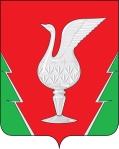 АДМИНИСТРАЦИЯ МУНИЦИПАЛЬНОГО ОБРАЗОВАНИЯ ГУСЬ-ХРУСТАЛЬНЫЙ РАЙОН (МУНИЦИПАЛЬНЫЙ РАЙОН) ВЛАДИМИРСКОЙ ОБЛАСТИУПРАВЛЕНИЕ ОБРАЗОВАНИЯПРИКАЗВ целях патриотического воспитания учащихся, пропаганды литературно-краеведческих традиций малой Родины, популяризации наследия русских писателей и поэтов о родном Мещерском крае и в соответствии с календарем массовых мероприятий с учащимися на 2015-2016 учебный год приказываю:1. Утвердить Положение о проведении районного конкурса творческих работ «О родном Мещерском крае в произведениях русских писателей и поэтов», посвященного Году литературы (далее - Конкурс)(приложение 1). 2. Утвердить состав оргкомитета Конкурса с правами жюри (приложение 2).3. Директору МКУ «Центр обеспечения деятельности ОУ района»:3.1.Довести Положение о проведении Конкурса до сведения руководителей образовательных организаций района.3.2.Организовать работу оргкомитета Конкурса с правами жюри по оцениванию работ учащихся.4. Директору МБОУ ДОД «Центр дополнительного образования детей» Гусь-Хрустального района:4.1. Организовать и провести Конкурс в соответствии с Положением.5. Руководителям образовательных организаций района:5.1.Предоставить материалы на Конкурс в МБОУ ДОД «Центр дополнительного образования детей» Гусь-Хрустального района до  10 ноября 2015года по адресу: 601570, г. Курлово, ул. Советская, д. 1а.5.2.Направить участников Конкурса, прошедших отборочный тур, на открытые литературные чтения 20 ноября 2015 года в МКОУ Мезиновскую СОШ имени А.И.Солженицына. 6. Контроль за исполнением настоящего приказа возложить на директора МКУ  «Центр обеспечения деятельности ОУ района».Начальник управления                                  Д.Ю.Борзенко          	Приложение 1			к приказу управления образования			от  08.10.2015  №488-рПОЛОЖЕНИЕо проведении районного конкурса творческих работ «О родном Мещерском крае в произведениях русских писателей и поэтов», посвященного Году литературыОбщие положения1.1.Настоящее положение определяет порядок организации и проведения конкурса творческих работ   «О родном Мещерском крае в произведениях русских писателей и поэтов», посвященного Году литературы. 	2.1. Организаторы проведения Конкурса – управление образования администрации района, совет литературно-краеведческого музея «Жизнь и творчество А.И.Солженицына» МКОУ Мезиновской СОШ имени А.И.Солженицына (по согласованию), МБУК «Межпоселенческая центральная библиотека Гусь-Хрустального района» (по согласованию).Цели и задачи Конкурса2.1.Целью Конкурса является популяризация наследия русских писателей и поэтов о родном Мещерском крае.2.2. Задачи Конкурса:-формирование интереса к истории, литературе и культуре народа своей страны;-пропаганда литературно-краеведческих традиций своей малой Родины;-воспитание патриотизма, бережного отношения к литературному и культурному наследию страны;-выявление талантливых детей.Условия и порядок проведения Конкурса3.1. Конкурс проводится среди  учащихся 7-11 классов общеобразовательных учреждений района.3.2. Для организации и проведения Конкурса формируется оргкомитет с правами Жюри.Этапы Конкурса4.1.Конкурс проводится в три этапа:I этап – организационный – информирование о проведении Конкурса, прием заявок. Срок  подачи работ – до 10 ноября  2015 года.II этап – отборочный тур, работа жюри. На отборочный тур Конкурса допускаются все работы, соответствующие настоящему положению. Срок проведения -  с 10 по18 ноября 2015 года.III этап – презентация лучших творческих работ, открытые литературные чтения, подведение итогов Конкурса. Срок проведения – 20 ноября 2015 года.	Информация о победителях и призерах Конкурса будет размещена    на сайтах управления образования  администрации района и музея МКОУ Мезиновской СОШ имени А.И.Солженицына. V. Требования к конкурсным работам5.1.К участию в Конкурсе принимаются:-письменные творческие работы различных жанров,-творческие работы собственного сочинения (литературно-краеведческая тематика),-рисунки к произведениям писателей и поэтов родного края	На титульном листе указываются название работы, фамилия, имя, отчество автора, возраст, образовательное учреждение, класс, Ф.И.О. руководителя.	Объем представленной на Конкурс работы не должен превышать 5 страниц формата А4, в текстовом формате -  Word, шрифт – Times New Roman, размер - 14, интервал – полуторный.	Рисунки должны быть выполнены в формате А3 (карандаш, фломастер, краски, гуашь). Каждая работа должна иметь название, фамилию, имя, отчество автора, возраст, образовательное учреждение, Ф.И.О. руководителя.VI.Критерии оценки работ         6.1.Работы должны соответствовать тематике, целям и задачам Конкурса.	6.2. Работы оцениваются по следующим критериям:-самостоятельность работы – до 5 баллов;-соответствие работы теме Конкурса – до 5 баллов;-оригинальность работы – до 5 баллов.Приложение 2								к приказу управления образования								от  08.10.2015  №488-р			          Состав оргкомитетарайонного конкурса творческих работ «О родном Мещерском крае в произведениях русских писателей и поэтов», посвященного Году литературы, с правами жюри08.10.2015№  488-рО проведении районного конкурса творческих работ  «О родном Мещерском крае в произведениях русских писателей и поэтов», посвященного Году литературыО проведении районного конкурса творческих работ  «О родном Мещерском крае в произведениях русских писателей и поэтов», посвященного Году литературыСальникова Елена Вячеславовнадиректор МКУ «Центр обеспечения деятельности ОУ района, председатель оргкомитетаЖигалева Тамара Павловнадиректор МБОУ ДОД «Центр дополнительного образования детей» Гусь-Хрустального района, зам. председателя оргкомитета                                                   Члены оргкомитета                                                   Члены оргкомитетаПротасова Мария Юрьевназаместитель директора МБОУ ДОД «Центр дополнительного образования детей» Гусь-Хрустального района (по согласованию)Михеева Вера Павловнадиректор МБУК «Межпоселенческая центральная библиотека Гусь-Хрустального района» (по согласованию)Анкуд Елена Владимировнаучитель русского языка и литературы МКОУ Красноэховской СОШ, руководитель РМО учителей русского языка и литературы (по согласованию)Колесникова  Екатерина Петровнаруководитель литературно-краеведческого музея «Жизнь и творчество А.И.Солженицына» (по согласованию)Курицына Людмила Владимировнаинспектор сектора воспитательной работы МКУ «Центр обеспечения деятельности ОУ района» (по согласованию)Малькова Людмила Вячеславовнаучитель изобразительного искусства МКОУ Григорьевской СОШ, руководитель РМО учителей изобразительного искусства (по согласованию)Федоренко Татьяна Владимировнаглавный специалист отдела туризма и рекреации НП «Мещера» (по согласованию)